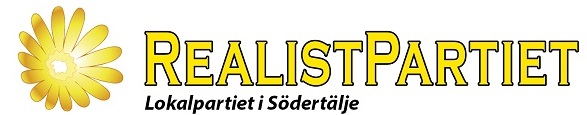                                                                                                                                                                   Sid 1 av 2MOTION                            Till kommunalfullmäktige                                                                                                     Anlägg en offentlig toalett och vattenpost intill Mölnbo stationBakgrund Offentliga toaletter finns oftast i centrala stadskärnor och intill tågstationer, men inte i Mölnbo. Behovet av en offentlig toalett och vattenpost i anslutning till Mölnbo station är extra stort då det helt saknas offentlig WC i kommundelen, vi har dessutom Sörmlandsleden som passerar området och dess besökare behöver både vattenpåfyllnad och tillgång till toalett. Då kommunen inte tillhandahåller en offentlig toalett med vattenpost så söker sig hundratals personer årligen till Abbes restaurang och pizzeria för att låna toaletten och be köket att fylla på deras vattenkannor/dunkar, något som stör verksamheten och innebär en extra kostnad för Abbes i form av förbrukningsmateriel och ökat städningsbehov.På väggen på denna WC anläggning så skall man dessutom sätta upp en karta över regionen/Mölnbo vart Sörmlandsleden går och vart man ansluter, det är många som kommer in och frågar personalen på Abbes om just detta, de föreslår därför att en karta även sätts upp på deras fastighet utanför deras entré samt vid tågstationen. MotiveringAbbes restaurang och pizzeria har ingen skyldighet att tillgodose stadsdelens besökare en offentlig toalett och vattenpåfyllnad, även om de ofta tillgodoser detta behov så stör det deras verksamhet och gäster som äter/handlar hos Abbes. En offentlig anläggning med toalett och möjlighet till att fylla på med vatten skulle ge Abbes restaurang och pizzeria möjligheten att hänvisa dit, dessutom så kommer sormlandsleden.se att informera på sin hemsida om att de då finns en sådan anläggning, vilket skulle vara gynnsamt även för leden. Realistpartiet anser att Södertäljekommun bör ta ansvar för att en sådan anläggning samt kartor över stadsdelen kommer på plats så snart som möjligt.                                                                                                                                                   Sid 2 av 2BedömningVi besökte Abbes 2022-02-19 och Abbe har till och med sagt att vi får anlägga toaletten intill hans byggnad om kommunen vill, eller på annan plats som kommunen anser lämplig, bara vi ser till att det genomförs så snart som möjligt! Vi bedömer att kostnaden för att anlägga toaletten bör rymmas inom budget, alternativ budgeteras för i kommande budget. KommunfullmäktigeRealistpartiet vill att fullmäktige sänder motionen till tekniska nämnden för att så snart som möjligt utreda vart det är lämpligast att installera en offentlig toalett med möjlighet att fylla på med vatten i närheten av Mölnbo C, och att detta sedan genomförs så fort det bara är möjligt. Södertälje den 21 februari 2022Sign: ______________________Namnförtydligande 
Joakim Granberg Motionen framtagen i samarbete med Lars-Göran Jonsson (RP)
Samt i samråd med familjen som driver Abbes restaurang och pizzeria i Mölnbo.